		Lower Elwha Emergency Management Division 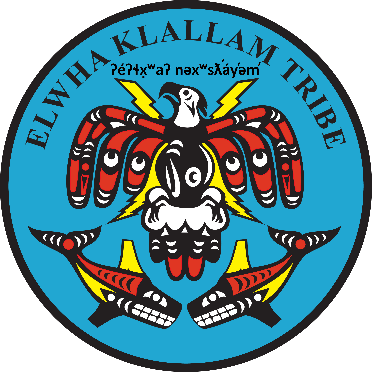 2018 Emergency Safety FairAre you prepared to spend 30 Days on your own?Find out what you can do at the 1st Annual Emergency Safety Fair.Learn about how to prepare your Emergency Kit and how toCamp in Your HomeSaturday January 20th, 201811am -2pmTribal Center gymnasium      2851 Lower Elwha Road